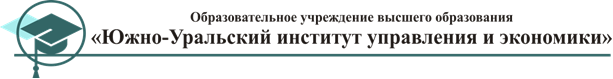 УТВЕРЖДАЮРектор ОУ ВО «Южно-Уральский институт управления и экономики»___________________ А.В. Молодчик«_____» _____________20___ г.РАБОЧАЯ ПРОГРАММА дисциплины ФИЗИЧЕСКАЯ КУЛЬТУРА И СПОРТ(ЭЛЕКТИВНЫЕ ДИСЦИПЛИНЫ)Направление подготовкиНаправление подготовки23.03.01 «Технология транспортных процессов»Направленность (профиль) образовательной программы «Организация перевозок и управление на автомобильном транспорте»для очной формы обученияВариант №2Челябинск2018Рабочая программа дисциплины «Физическая культура и спорт (элективные дисциплины)» / О.Г. Турлыбекова.  – Челябинск: ОУ ВО «Южно-Уральский институт управления и экономики», 2018. – 45 с.«Физическая культура и спорт (элективные дисциплины)» Вариант №2: Рабочая программа дисциплины по направлению подготовки 23.03.01 «Технология транспортных процессов» для очной формы обучения. Программа составлена в соответствии с требованиями ФГОС ВО с учетом рекомендаций ПООП ВО по направлению подготовки и профилю подготовки.Автор: О.Г. Турлыбекова.Рецензенты: _____________Рассмотрена на заседании кафедры _____________________________от __________ года, протокол №______.Заведующий кафедрой ________________ (ФИО)Одобрена на заседании Учебно-методического совета от    __________ года, протокол №______.Председатель УМС  ________________ (ФИО)Одобрена на заседании Ученого совета от    __________ года, протокол №______.Согласовано:Начальник БИЦ ________________ (ФИО)Начальник УпоУМР ________________ (ФИО)ОГЛАВЛЕНИЕI ВВедениеРабочая программа дисциплины «Физическая культура и спорт (элективные дисциплины) Вариант №2» предназначена для реализации Федерального государственного образовательного стандарта высшего образования (далее ФГОС ВО) по направлению подготовки 23.03.01 «Технология транспортных процессов» является единой для очной формы обучения и для всех сроков обучения.Указание места дисциплины в структуре образовательной программы2 Перечень планируемых результатов обучения по дисциплине, соотнесенных с планируемыми результатами освоения образовательной программыТаблица 1 − Перечень планируемых результатов обучения по дисциплинеII ТЕМАТИЧЕСКОЕ ПЛАНИРОВАНИЕСРОК ОБУЧЕНИЯ: 4 годаФОРМА ОБУЧЕНИЯ: очная1 Объем дисциплины и виды учебной работыIII СОДЕРЖАНИЕ дисциплины 3.1 Разделы дисциплины и виды занятий3.2 Содержание дисциплины, структурированное по темамТема 1 Легкая атлетикаСодержание темы. инструктаж по технике безопасности;− обучение основам техники бега на короткие дистанции (низкий старт, разгон, бег по дистанции, финиширование);− обучение основным приёмам бега на средние и длинные дистанции (высокий старт, бег на 1-м, 2-м и 3-м этапе дистанции, финиширование);− обучение технике прыжков в длину с разбега и с места (разбег, фаза отталкивания, фаза полёта, приземление);− совершенствование техники бега на короткие дистанции;− совершенствование техники бега на средние и длинные дистанции;− совершенствование техники прыжков в длину;− кроссовая подготовка.Тема 2 ВолейболСодержание темы. инструктаж по технике безопасности;− обучение и совершенствование техники передачи мяча, игровой стойки, перемещений;− обучение и совершенствование подач;− обучение и совершенствование техники игры в защите и нападении;− совершенствование техники передачи мяча и верхней прямой подачи;− совершенствование техники подач и нападающего удара;− обучение тактическим приёмам игры;− обучение технике блокирования мяча− совершенствование техники в двухсторонней игре.− совершенствование техники игры в защите и нападении;− совершенствование техники и тактики игры.Тема 3 Лыжная подготовкаСодержание темы. инструктаж по технике безопасности;− обучение строевым приёмам перестроения;− обучение и совершенствование техники лыжных ходов− обучение и совершенствование техники спусков и подъёмов− обучение и совершенствование техники поворотов в движении и торможений.− совершенствование техники попеременного двушажного хода− совершенствование техники одновременного одношажного хода;− совершенствование техники поворотов в движении и торможенийТема 4 ГимнастикаСодержание темы. инструктаж по технике безопасности; обучение двигательным действиям. упражнения в равновесии. упражнения с мячом, обручем и скакалкой. упражнения для развития ловкости и гибкости. IV ПЕРЕЧЕНЬ УЧЕБНО-МЕТОДИЧЕСКОГО ОБЕСПЕЧЕНИЯ САМОСТОЯТЕЛЬНОЙ РАБОТЫ ОБУЧАЮЩИХСЯ ПО ДИСЦИПЛИНЕ Общий объем самостоятельной работы обучающихся по дисциплине включает аудиторную и внеаудиторную самостоятельную работу в течение семестра. Аудиторная самостоятельная работа осуществляется в форме тестирования, выполнение практических работ, внеаудиторная самостоятельная работа осуществляется в следующих формах:Организация и проведение:малых форм занятий физическими упражнениями (УГГ, физкультпауза, физкультминутка); отдельных частей учебно-тренировочного занятия с учетом целей и задач (разминка, заключительная часть, подводящие упражнения основной части);проведение исследования уровня здоровья, физической подготовленности;систематическое совершенствование навыков выполнения физических упражнений различной направленности, уровня личной физической подготовленности;подбор различных упражнений для развития физических качеств: силы, гибкости, быстроты, выносливости, ловкости; выполнение подводящих упражнений для успешной сдачи контрольных нормативов.Перечень проверяемых компетенцийОК-8: способностью использовать методы и средства физической культуры для обеспечения полноценной социальной и профессиональной деятельностиОК-9: способностью использовать приемы первой помощи, методы защиты в условиях чрезвычайных ситуаций4.1. Контрольные задания (упражнения, тесты).Для определения физической подготовленностиДевушкиЮноши4.2. Контрольные задания (упражнения, тесты) Для оценки физической подготовленности студентов 1,2,3,4 курсовДевушкиЮношиДевушкиЮноши4.3. Вопросы и задания для самостоятельной работыОК-8: способностью использовать методы и средства физической культуры для обеспечения полноценной социальной и профессиональной деятельностиВрачебный контроль как условие допуска к занятиям физическими упражнениями.Индивидуальные (возрастные, половые, состояние здоровья, физические возможности организма, мотивация и др.) особенности построения самостоятельных занятий физическими упражнениями.Инновационные виды занятий физическими упражнениями (аэробика, шейпинг, йога, фитбол аэробика, пилатес и т.п.).Классификация видов лыжного спорта.Классификация гимнастики.Классификация единоборств.Медицинские противопоказания при занятиях физическими упражнениями и применение других средств физической культуры при данном заболевании (диагнозе).Техника бега на короткие дистанции.Методика развития быстроты движений и скоростно-силовых качеств.Методика развития выносливости.Методика развития гибкости.Общая характеристика и классификация легкоатлетических видов спорта. Современные популярные виды спорта.Составление и обоснование индивидуального комплекса физических упражнений и доступных средств физической культуры (с указанием примерной дозировки).Способы передачи эстафетной палочки.Техника бега по дистанции.Техника выполнения прыжка в длину с места.Техника высокого старта и стартовое ускорение.Техника старта и стартового ускорения.Физическая культура в общекультурной и профессиональной подготовке студентов.Физическая культура и здоровый образ жизни.Развитие физических качеств, преобладающих в легкоатлетических видах спорта.Регулировка массы тела в процессе занятий физической культурой.Основы теории и методики воспитания физических качеств.Основы теории и методики обучения двигательным действиям.Основы техники бега на короткие дистанции.Основы техники бега на средние и длинные дистанции.Основы техники легкоатлетических прыжков.Основы техники эстафетного бега.Питание при занятиях оздоровительными видами физической культуры.Основные законодательные акты, регулирующие сферу деятельности физической культуры.ОК-9: способностью использовать приемы первой помощи, методы защиты в условиях чрезвычайных ситуацийВлияние заболевания на личную работоспособность и самочувствие.Общая характеристика, причины возникновения и профилактика заболеваний сердечно-сосудистой системы.Общая характеристика, причины возникновения и профилактика заболеваний дыхательной системы.Общая характеристика, причины возникновения и профилактика    заболеваний опорно-двигательного аппарата.Общая характеристика, причины возникновения и профилактика заболеваний мочеполовой системы.Общая характеристика, причины возникновения и профилактика некоторых заболеваний органов зрения.Общая характеристика, причины возникновения и профилактика некоторых заболеваний пищеварительной системы.Предупреждение, профилактика и помощь при лечении некоторых заболеваний студентов, освобожденных от практических занятий физическими упражнениями.Самоконтроль состояния здоровья студента, его цели и задачи.4.5. Тематика рефератовОК-8: способностью использовать методы и средства физической культуры для обеспечения полноценной социальной и профессиональной деятельностиОК-9: способностью использовать приемы первой помощи, методы защиты в условиях чрезвычайных ситуацийКУРСРоль физической культуры и спорта в развитии общества.Диагноз и краткая характеристика заболевания студента. Влияние заболевания на личную работоспособность и самочувствие. Цель и задачи физического воспитания студентов. Медицинские противопоказания при занятиях физическими упражнениями и применения других средств физической культуры при данном заболевании (диагнозе). Гигиена физической культуры и спорта: закаливание, личная гигиена, рациональное питание, психогигиена, восстановительные средства. Физическая культура как средство сохранения и укрепления здоровья людей. Физическая культура в системе общечеловеческих ценностей и профессиональной подготовки студентов в ВУЗе. Здоровье, физическая подготовленность и организация двигательного режима в связи с особенностями возрастных изменений организма человека. Социальные ценности и нормы в спорте, этика спорта. Спорт как социальный институт.Спорт и политика.Двигательный режим в период экзаменационной сессии и напряжённых умственных нагрузок. Рекреационная физическая культура. Средства физической культуры в регулировании психоэмоционального состояния студентов в период экзаменационной сессии. Методы и формы занятий физическими упражнениями. Основные положения методики закаливания. Малые формы физической культуры. Значение утренней гигиенической гимнастики. 
2 КУРССредства и методы спортивной тренировки.Закономерности спортивной тренировки: направленность к высшим достижениям; единство общей и специальной физической подготовки; непрерывность тренировочного процесса. Закономерности спортивной тренировки:постепенное и максимальное увеличение тренировочных требований;волнообразное изменение тренировочных нагрузок; цикличность тренировочного процесса.Кинезитерапия и рекомендуемые средства физической культуры при данном заболевании (диагнозе).Современные популярные системы физических упражнений.Развитие физических качеств в процессе физического воспитания: сила.Развитие физических качеств в процессе физического воспитания: быстрота.Развитие физических качеств в процессе физического воспитания: выносливость.Развитие физических качеств в процессе физического воспитания: ловкость и гибкость. Учебно-тренировочное занятие как основная форма обучения физическим упражнениям. Структура и направленность учебно-тренировочного занятия.Составление и обоснование индивидуального комплекса физических упражнений и доступных средств физической культуры (с указанием дозировки).Лечебный массаж при травмах и заболеваниях опорно-двигательного аппарата.Общие основы лечебной физической культуры.ЛФК при заболеваниях органов дыхания.ЛФК при заболеваниях суставов.
3 КУРСРоль физической культуры в подготовке студентов к профессиональной деятельности.Организация, формы и средства ППФП в ВУЗе.Образ жизни и его отражение в профессиональной деятельности.Цель и задачи производственной физической культуры.Рациональное использование «малых форм» физической культуры в режиме учебного труда студентов.Двигательная функция и повышение уровня адаптации и устойчивости организма человека к различным условиям внешней среды.Методика составления комплексов в различных видах производственной гимнастики.Средства и формы самостоятельных занятий с элементами ППФ.Использование средств физической культуры для оптимизации работоспособности.Круговая тренировка в домашних условиях.Методика составления индивидуальных программ физического самовоспитания и занятий с оздоровительной рекреационной восстановительной направленностью (медленный бег, плавание, прогулка на лыжах и т.д.).Питание и контроль за массой тела при различной двигательной активности.Основные механизмы лечебного действия физических упражнений. Общие требования к методике лечебного применения физических упражнений.Физиологическое действие массажа. Гигиеническое значение массажа и самомассажа.Составление и демонстрация индивидуального комплекса физических упражнений, проведение отдельной части профилированного учебно-тренировочного занятия с группой студентов и т.п.4 КУРСОсобенности занятий физическими упражнениями в период беременности и послеродовом периоде.Круговая тренировка как метод обобщённого воздействия на физическую подготовку студентов.Занятия физической культурой и спортом как фактор повышения устойчивости организма человека к различным раздражителям.Факторы, определяющие динамику работоспособности студентов в учебном году. Профилактика утомления средствами физической культуры.Оздоровительные системы физических упражнений. Рациональное питание и использование восстановительных мероприятий при повышенных физических и умственных нагрузках. Гигиенические основы закаливания. Общие основы психологии физического воспитания и спорта. ЛФК при некоторых деформациях опорно-двигательного аппарата и дефектах осанки. Меры, способствующие ускорению восстановления после физических нагрузок.Круговая тренировка.Двигательная функция и повышение уровня адаптации и устойчивости организма человека к различным условиям внешней среды.Методика составления комплексов в различных видах производственной гимнастики.Средства и формы самостоятельных занятий с элементами ППФ.V Перечень основной и дополнительной учебной литературы, необходимой для освоения дисциплины Основная литература:Быченков С.В. Физическая культура [Электронный ресурс]: учебник для студентов высших учебных заведений/ Быченков С.В., Везеницын О.В.— Электрон. текстовые данные. — Саратов: Вузовское образование, 2016. — 270 c.— Режим доступа: http://www.iprbookshop.ru/49867. — ЭБС «IPRbooks», по паролюЕвсеев Ю.И. Физическая культура: учеб. пособие для студ. вузов / Ю. И. Евсеев. - 9-е изд., стер. - Ростов н/Д: Феникс, 2014. - 445 с. - (Высшее образование)Кобяков Ю.П. Физическая культура. Основы здорового образа жизни: учеб. пособие для студ. вузов / Ю. П. Кобяков. - 2-е изд. - Ростов н/Д: Феникс, 2014. - 253 с. - (Высшее образование)Физкультура и здоровье студентов [Электронный ресурс]: учебное пособие для студентов специальных медицинских групп/ — Электрон. текстовые данные. — Липецк: Липецкий государственный технический университет, ЭБС АСВ, 2012. — 65 c.— Режим доступа: http://www.iprbookshop.ru/17686.html. — ЭБС «IPRbooks» Дополнительная литература:Турлыбекова О.Г. Физическая культура и спорт: практикум: учеб. пособие / О. Г. Турлыбекова; Южно-Уральский институт управления и экономики. - Челябинск: Violitprint, 2017. - 37 с.Физическая культура и физическая подготовка [Электронный ресурс]: учебник для студентов вузов, курсантов и слушателей образовательных учреждений высшего профессионального образования МВД России/ И.С. Барчуков [и др.]. — Электрон. текстовые данные. — М.: ЮНИТИ-ДАНА, 2015. — 431 c.— Режим доступа: http://www.iprbookshop.ru/52588. — ЭБС «IPRbooks», по паролюФизическая культура [Электронный ресурс]: учебное пособие/ Е.С. Григорович [и др.]. — Электрон. текстовые данные. — Минск: Вышэйшая школа, 2014. — 351 c.— Режим доступа: http://www.iprbookshop.ru/35564. — ЭБС «IPRbooks», по паролюVI ПЕРЕЧЕНЬ РЕСУРСОВ ИНФОРМАЦИОННО-ТЕЛЕКОММУНИКАЦИОННОЙ СЕТИ «ИНТЕРНЕТ», НЕОБХОДИМЫХ ДЛЯ ОСВОЕНИЯ ДИСЦИПЛИНЫwww.gov.ru – Официальная Россия. Сервер органов государственной власти Российской Федерации.Международный рейтинг спортивных, оздоровительных и медийных ресурсов - http://www.topsport.ru.Национальная информационная сеть СПОРТИВНАЯ РОССИЯ - http://www.infosport.ru.Сайт Спорт ру - http://www.sportru.com. Сайт Олимпийского комитета России - http://www.olympic.ru.Страница Государственного комитета РФ по физической культуре, спорту и туризму -http://www.infosport.ru.Страница Государственного комитета РФ по физической культуре, спорту и туризму -http://www.goverment.ru/commitees/gkfkct.htm.Страница Комитета Государственной Думы РФ по охране здоровья и спорту -http://www.akdi.ru/gd/progr/sport.htm.Педагогическая библиотека www.pedlib.ru Сайт факультета педагогического образования www. fpo. fsf. ru Библиотека информации по физической культуре и спорту http://lib.sportedu.ru.VII ПЕРЕЧЕНЬ ИНФОРМАЦИОННЫХ ТЕХНОЛОГИЙ, ИСПОЛЬЗУЕМЫХ ПРИ ОСУЩЕСТВЛЕНИИ ОБРАЗОВАТЕЛЬНОГО ПРОЦЕССА ПО ДИСЦИПЛИНЕ, ВКЛЮЧАЯ ПЕРЕЧЕНЬ ПРОГРАММНОГО ОБЕСПЕЧЕНИЯ И ИНФОРМАЦИОННЫХ СПРАВОЧНЫХ СИСТЕМMicrosoft Windows 7 Professional, Microsoft Office 2013 Professional Plus, КонсультантПлюс, Гарант, Интернет браузер Internet Explorer, Adobe Acrobat Reader DC.VIII ОПИСАНИЕ МАТЕРИАЛЬНО-ТЕХНИЧЕСКОЙ БАЗЫ, НЕОБХОДИМОЙ ДЛЯ ОСВОЕНИЯ ДИСЦИПЛИНЫСпортивный зал: набор тренажеров, спортивное оборудованиеIХ МЕТОДИЧЕСКИЕ УКАЗАНИЯ ДЛЯ ОБУЧАЮЩИХСЯ ПО ОСВОЕНИЮ ДИСЦИПЛИНЫ 9.1 План практических занятийСРОК ОБУЧЕНИЯ: 4 годаФОРМА ОБУЧЕНИЯ: очная9.2 План занятий по лабораторным работамЛабораторные работы не предусмотрены учебным планом.9.3 План занятий в интерактивной формеНе предусмотрены учебным планом.9.4 Описание показателей и критерии оценивания компетенций по текущему контролю9.5 Типовые задания для текущего контроляДля студентов 1 курса Для студентов 2 курса Верхняя передача мяча двумя руками сверху над собой в кругу диаметром 2,5 м, высота передачи 1,5 – 2 м, количество – 20 раз. Нижняя передача мяча – 20 раз. Подача мяча через сетку – из 10 попыток попасть в площадку 6 раз. Для студентов 3 и 4 курсов 9.6 Особенности организации и содержания учебного процесса по дисциплине Проведение учебных занятий в форме ролевых игр, тренингов обеспечивает развитие у обучающихся навыков командной работы, межличностной коммуникации, принятия решений, лидерских качеств.  Преподавание дисциплины осуществляется на основе следующих результатов научных исследований, в том числе с учетом региональных особенностей профессиональной деятельности выпускников и потребностей работодателей:Физическая культура: практикум: учебное пособие/О.Г.Турлыбекова. -Челябинск: Центр оперативной полиграфии «Violitprint», 2017. Турлыбекова О.Г., Роль Студенческого спортивного клуба в образовательном процессе (на примере деятельности ССК в ОУ ВО «Южно-Уральский институт управления и экономики» //Междисплинарный диалог: Современные тенденции в гуманитарных, естественных и технических науках. 2015. С. 275-280; Турлыбекова О.Г., Комплекс упражнений для укрепления мышц спины, растяжки позвоночника» // Вестник Совета молодых ученых и специалистов Челябинской области № 4. 2015. Том 1. С. 36-39.ФОНД ОЦЕНОЧНЫХ СРЕДСТВ ДЛЯ ПРОВЕДЕНИЯ ПРОМЕЖУТОЧНОЙ АТТЕСТАЦИИ ОБУЧАЮЩИХСЯ ПО ДИСЦИПЛИНЕ1 Перечень компетенций с указанием этапов их формирования в процессе освоения образовательной программыТаблица 1 − Результаты освоения компетенции2 Описание показателей и критериев оценивания компетенций на различных этапах их формирования, описание шкал оцениванияТаблица 2 – Шкала оценивания3 Типовые контрольные задания для промежуточной аттестации (см. показатели оценивания компетенции, таблица 2) Перечень теоретических вопросов по уровням и по результату освоения дисциплины «Знать»:Перечень практических заданий по уровням и по результату освоения дисциплины «Уметь»:Перечень практических заданий по уровням и по результату освоения дисциплины «Владеть» (при необходимости):Теоретические вопросы по промежуточной аттестации (зачет)I семестрФизическая культура личности.Ценностные ориентиры здорового образа жизни.Повышение физической и умственной работоспособности средствами физической культуры.Как заменить вредные привычки (курить, употреблять наркотики и спиртные напитки) на занятия физическими упражнениями.Международное спортивное студенческое движение.История возрождения современного Олимпийского движения и его роль в мировой культуре.Выдающиеся советские и российские участники Олимпийские игр (на примере одного – двух спортсменов).Методика разработки специальных комплексов упражнений.Профилактические меры по предупреждению травматизма во время занятий физическими упражнениями.Коррекция индивидуального физического развития и двигательных возможностей.II семестрФизическая подготовка с целью развития качеств быстроты движений, силы и выносливости.Специальные физические упражнения при нарушениях осанки, ожирении, плоскостопии.Специальная физическая подготовка спортсмена.Признаки переутомления, перетренировки и меры их предупреждения.Критерии оценки результативности занятий физическими упражнениями.Современные системы физических упражнений прикладной направленности.Самоконтроль на протяжении учебного года (по материалам собственных наблюдений).Средства и методы достижения духовно-нравственного, физического и психического благополучия.Самоконтроль с применением ортостатической пробы (рассказать, продемонстрировать и оценить).Общие требования безопасности при проведении занятий по гимнастике.III семестрКакими должны быть тренировочные нагрузки при выполнении физических упражнений?Самоконтроль с применением функциональной пробы (рассказать, продемонстрировать и оценить);Общие требования безопасности при проведении занятий по легкой атлетике;В чем заключаются признаки утомления и переутомления? Меры по их предупреждению;Самоконтроль с применением антропометрических измерений (рассказать, продемонстрировать и оценить);Общие требования безопасности при проведении занятий по лыжному спорту.Каким должен быть пульсовой режим при выполнении физических упражнений?Порядок составления комплекса упражнений утренней гимнастики с учетом вашей медицинской группы (основной, подготовительной, специальной). Составить и продемонстрировать свой комплекс утренней гимнастики.Общие требования по безопасности при проведении занятий по плаванию.Какие виды спорта обеспечивают наибольший прирост в силе? Составить план-конспект одного занятия по избранному виду спорта.IV семестрВ чем состоят особенности организации и проведения закаливающих процедур в весеннее время года? Обосновать рассказ, используя собственный опыт.Общие требования безопасности при проведении занятий по подвижным и спортивным играм. Рассказать на примере одной из игр.С помощью, каких физических упражнений можно успешно развивать такое физическое качество, как быстрота?Разработать комплекс физических упражнений, направленный на коррекцию индивидуального физического развития и двигательных возможностей (лично для себя).Общие требования безопасности при проведении спортивных соревнований.Физиологическая характеристика предстартового состояния и «второго дыхания». Как себя вести в подобных ситуациях?Каким требованиям должен отвечать дневник самоконтроля? Методика самоанализа его данных (на личном примере)История Олимпийских игр и их значение.С помощью, каких упражнений можно эффективно развивать такое двигательное качество, как выносливость?Какое воздействие оказывают на сердечно-сосудистую систему человека упражнения физкультурной минутки? Изложить два-три варианта, продемонстрировать один из них. V семестрОбщие требования безопасности при проведении занятий в тренажерном зале.С какой целью проводится тестирование двигательной подготовленности?  При помощи каких тестов определяется развитие силы, выносливости, быстроты?В чем состоят особенности организации и проведения закаливающих процедур в осеннее время года? Обосновать рассказ на собственном примере.Общие требования безопасности при организации и проведении туристских походов.В чем различие объективных и субъективных приемов самоконтроля при выполнении физических упражнений?Эксплуатационно-технические требования к одежде, обуви, спортивному инвентарю и местам занятий физической культурой и спортом, обеспечивающие удобство и безопасность.С помощью, каких физических упражнений можно успешно развивать физические качества скоростно-силовой направленности?Составить (написать) положение о проведении одного из видов соревнований, включенных в школьную спартакиаду («День здоровья», «День бегуна», по подвижным играм, баскетболу, акробатике и т. д.).Профилактические меры, исключающие обморожение. Ваши действия, если это случилось.Влияние осанки на функционирование внутренних органов в покое и во время выполнения двигательных действий. Изложить содержание и выполнить 3—4 упражнения на формирование правильной осанки.VI семестрПрофилактические меры, исключающие возможность получения теплового удара во время приема солнечных ванн. Ваши действия, если это случилось.Какое влияние оказывают занятия физической культурой и спортом на репродуктивную функцию человека?В чем состоят особенности организации проведения закаливающих процедур в зимнее время года (привести примеры, а если вы это делаете, то расскажите, каким образом).Что вы знаете о XXII Олимпийских играх?Охарактеризуйте современные системы физических упражнений прикладной направленности.Какую первую помощь необходимо оказывать пострадавшему, получившему во время занятий физическими упражнениями травму, вызвавшую кровотечение? Выполнить практически конкретные действия.Что лежит в основе отказа от вредных привычек (курения, употребления спиртных напитков и наркотиков), в какой степени это зависит от занятий физическими упражнениями?Раскройте содержание технико-тактических действий в избранном вами виде спорта (баскетбол, волейбол и т. д.).Как правильно экипировать себя для 2–3-дневного туристского похода?Общие требования безопасности при проведении занятий на стадионе.V II семестрФормы и содержание самостоятельных занятий (основные направления, основные формы и их характеристика).Диагностика и самодиагностика состояния организма при регулярных занятиях физическими упражнениями и спортом. Виды диагностики.Врачебный контроль как условие допуска к занятиям физической культурой и спортом, его содержание и периодичность.Субъективные и объективные показатели самоконтроля.Определение нагрузки по показателям пульса, жизненной емкости легких и частоте дыхания.Оценка функциональной подготовленности организма. Функциональные пробы.Возрастные особенности содержания занятий физической культурой.Взаимосвязь между интенсивностью занятий и ЧСС.Признаки чрезмерной нагрузки.Профилактика профессиональных заболеваний и травматизма средствами физической культуры.VIII семестрПрофилактические меры, исключающие возможность получения теплового удара во время приема солнечных ванн. Ваши действия, если это случилось.Какое влияние оказывают занятия физической культурой и спортом на репродуктивную функцию человека?В чем состоят особенности организации проведения закаливающих процедур в зимнее время года (привести примеры, а если вы это делаете, то расскажите, каким образом).Что вы знаете о XXII Олимпийских играх?Охарактеризуйте современные системы физических упражнений прикладной направленности.Какую первую помощь необходимо оказывать пострадавшему, получившему во время занятий физическими упражнениями травму, вызвавшую кровотечение? Выполнить практически конкретные действия.Что лежит в основе отказа от вредных привычек (курения, употребления спиртных напитков и наркотиков), в какой степени это зависит от занятий физическими упражнениями?Раскройте содержание технико-тактических действий в избранном вами виде спорта (баскетбол, волейбол и т. д.).Как правильно экипировать себя для 2–3-дневного туристского похода?Общие требования безопасности при проведении занятий на стадионе.4 Методические материалы, определяющие процедуры оценивания уровней освоения компетенций у обучающихся в процессе обучения В качестве условных уровней сформированности компетентности обучающихся по программам высшего образования выделяются следующие: 1. Допороговый уровень2. Пороговый уровень 3. Базовый уровень4. Продвинутый уровеньОбщий бюджет оценки уровня сформированности по одной компетенции по дисциплине составляет 100 баллов.  Таблица 1 – Соответствие уровней освоения компетенций оценкам освоенияРезультаты освоения компетенции при текущем контроле успеваемости определяются по балльно-рейтинговой системе.Таблица 2 – Шкала оценок при текущем контроле успеваемости по балльно-рейтинговой системе:При выставлении итогового балла учитываются результаты освоения каждой компетенции. Итоговый балл рассчитывается как среднее арифметическое значение. Оценка выставляется в соответствии с таблицей 1.   Итоговый текущий контроль успеваемости оценивается по 5-балльной шкале:«отлично» − обучающийся приобрел знания, умения и владеет компетенциями в полном объеме, закрепленном рабочей программой дисциплины); 100% заданий, подлежащих текущему контролю, выполнено самостоятельно; обучающийся проявляет умение обобщать, систематизировать и научно классифицировать материал, анализировать показатели с подробными пояснениями и аргументированными выводами;«хорошо» − обучающийся приобрел знания, умения; все компетенции, закрепленные рабочей программой дисциплины, сформированы полностью или не более 50% компетенций сформированы частично; обучающимся выполнено 75% заданий, подлежащих текущему контролю, или при выполнении всех заданий допущены незначительные ошибки; обучающийся показал владение навыками систематизации материала; проявил умение обобщать, систематизировать и научно классифицировать материал; задания выполнены по стандартной методике без ошибок; сделаны выводы по анализу показателей, но даны недостаточно полные пояснения;«удовлетворительно» − обучающийся приобрел знания, умения; более 50% компетенций, закрепленных рабочей программой дисциплины, сформированы частично; не менее 50% задания, подлежащего текущему контролю, выполнено по стандартной методике без существенных ошибок; сделаны выводы по анализу показателей, но даны недостаточно полные пояснения;«неудовлетворительно» − обучающийся не приобрел знания, умения и не владеет компетенциями в объеме, закрепленном рабочей программой дисциплины; задания не выполнены, или выполнены менее чем на 50% с грубыми ошибками.Соответствие критериев оценивания уровню освоения компетенций по итоговому текущему контролю успеваемости:Обучающийся, получивший от 60 до 75 баллов за семестр по дисциплине, получает оценку «удовлетворительно» или «зачтено», от 76 до 85 баллов получает оценку «хорошо», от 86 до 100 баллов получает оценку «отлично». При отказе от получения оценки «удовлетворительно», «хорошо» по итогам семестра обучающийся должен проходить промежуточную аттестацию, причем баллы, заработанные в процессе текущего контроля успеваемости в ходе промежуточной аттестации, не учитываются.Если обучающийся не набрал необходимое количество баллов при текущем контроле успеваемости, то преподаватель на свое усмотрение может начислить бонусные баллы за участие в олимпиадах по данной дисциплине или смежной с ней и в профессиональных конкурсах.Шкала оценок по промежуточной аттестации по балльно-рейтинговой системе «зачтено» ставится:если обучающийся освоил компетенции порогового уровня (см. критерии оценивания экзамена) «не зачтено» выставляется, если обучающийся не смог освоить компетенции порогового уровня.Соответствие критериев оценивания уровню освоения компетенций по промежуточной аттестации:4.1. Контрольные задания (упражнения, тесты) для определения физической подготовленности студентов Зачет для обучающихся не основной медицинской группы (инвалиды и лица с ограниченными возможностями здоровья) проходит в форме собеседования по теоретическим вопросам.Зачет для обучающихся основной медицинской группы проходит в форме сдачи нормативов.I семестрДевушкиЮношиII семестрДевушкиЮношиIII семестрДевушкиЮношиIV семестрДевушкиЮношиV семестрДевушкиЮношиVI семестрДевушкиЮношиV II семестрДевушкиЮношиVIII семестрДевушкиЮношиВведение……………………………………………………………….Тематическое планирование…………………………………………Содержание дисциплины курса………………………………………Перечень учебно-методического обеспечения самостоятельной работы обучающихся……………………………………………..……Перечень основной и дополнительной учебной литературы, необходимой для освоения дисциплины …………………….………Перечень ресурсов информационно-телекоммуникационной сети «интернет», необходимых для освоения дисциплины (модуля)…….Перечень информационных технологий, используемых при осуществлении образовательного процесса по дисциплине, включая перечень программного обеспечения и информационных справочных систем……………………………………………….……Материально-техническое обеспечение дисциплины, необходимой для освоения дисциплины…………………………...…………………Методические указания для обучающихся по освоению дисциплины ……………………………………………………………Фонд оценочных средств для проведения промежуточной аттестации обучающихся по дисциплине ……………..……………..Дисциплины, практики, предшествующие изучению данной дисциплины и формирующие аналогичные компетенцииКод компетенцииОбъект логической и содержательной взаимосвязиОбъект логической и содержательной взаимосвязиКод компетенцииДисциплины, практики, ГИА, изучаемые в последующих семестрах и формирующие аналогичные компетенцииДисциплины, практики, предшествующие изучению данной дисциплины и формирующие аналогичные компетенцииКод компетенцииДисциплинаКод компетенцииКод компетенцииДисциплины, практики, ГИА, изучаемые в последующих семестрах и формирующие аналогичные компетенцииФизическая культура и спортОК-8«Физическая культура и спорт (элективные дисциплины)»ОК-8ОК-8Физическая культура и спортОК-9«Физическая культура и спорт (элективные дисциплины)»ОК-9ОК-9Безопасность жизнедеятельности,Код компетенцииНаименование компетенцииВид деятельности и профессиональные задачиПланируемые результатыУровень освоения компетенцииОК-8способностью использовать методы и средства физической культуры для обеспечения полноценной социальной и профессиональной деятельности-знать: - особенности использования средств физической культуры для оптимизации работоспособности; уметь: - использовать физкультурно-спортивную деятельность для повышения своих функциональных и двигательных возможностей, для достижения личных жизненных и профессиональных целей; владеть:-  выполнение установленных нормативов по общей физической и спортивно- технической подготовке.ПороговыйОК-8способностью использовать методы и средства физической культуры для обеспечения полноценной социальной и профессиональной деятельности-знать: - особенности использования средств физической культуры для оптимизации работоспособности; уметь: - использовать физкультурно-спортивную деятельность для повышения своих функциональных и двигательных возможностей, для достижения личных жизненных и профессиональных целей; владеть:-  выполнение установленных нормативов по общей физической и спортивно- технической подготовке.БазовыйОК-8способностью использовать методы и средства физической культуры для обеспечения полноценной социальной и профессиональной деятельности- знать: - особенности использования средств физической культуры для оптимизации работоспособности; уметь: - использовать физкультурно-спортивную деятельность для повышения своих функциональных и двигательных возможностей, для достижения личных жизненных и профессиональных целей; владеть:-  выполнение установленных нормативов по общей физической и спортивно- технической подготовке.ПродвинутыйОК-9способностью использовать приемы первой помощи, методы защиты в условиях чрезвычайных ситуаций-знать: - особенности использования средств физической культуры для оптимизации работоспособности; уметь: - использовать физкультурно-спортивную деятельность для повышения своих функциональных и двигательных возможностей, для достижения личных жизненных и профессиональных целей; владеть:-  выполнение установленных нормативов по общей физической и спортивно- технической подготовке.ПороговыйОК-9способностью использовать приемы первой помощи, методы защиты в условиях чрезвычайных ситуаций-знать: - особенности использования средств физической культуры для оптимизации работоспособности; уметь: - использовать физкультурно-спортивную деятельность для повышения своих функциональных и двигательных возможностей, для достижения личных жизненных и профессиональных целей; владеть:-  выполнение установленных нормативов по общей физической и спортивно- технической подготовке.БазовыйОК-9способностью использовать приемы первой помощи, методы защиты в условиях чрезвычайных ситуаций- знать: - особенности использования средств физической культуры для оптимизации работоспособности; уметь: - использовать физкультурно-спортивную деятельность для повышения своих функциональных и двигательных возможностей, для достижения личных жизненных и профессиональных целей; владеть:-  выполнение установленных нормативов по общей физической и спортивно- технической подготовке.ПродвинутыйВид учебной деятельностиВсего час./зач.ед., форма контроляКоличество семестровКонтактная работа обучающихся с преподавателем:3288В том числе:8Лекции8Практические занятия (ПЗ)3288Лабораторные работы (ЛР)8Курсовое  проектирование/ курсовая работа8Самостоятельная работа8Вид промежуточной аттестации по семестрам (зачет, диф. зачет, экзамен) по семестру зачет8Общая трудоемкость  3288Наименование тем (разделов) дисциплины Контактная работа обучающихся с преподавателем  Контактная работа обучающихся с преподавателем  Контактная работа обучающихся с преподавателем  Самостоятельная работаВсего час.Вид учебных занятийЗанятия семинарского типаВид учебных занятийСамостоятельная работаВсего час.I  семестрТема 1 Легкая атлетика2626Тема 2 Волейбол2626Зачет22Итого за семестр5454II  семестрТема 3 Лыжная подготовка1717Тема 4 Гимнастика 1717Зачет22Итого за семестр3636III  семестрТема 1 Легкая атлетика1717Тема 2 Волейбол1717Зачет22Итого за семестр7272IV  семестрТема 3 Лыжная подготовка88Тема 4 Гимнастика 88Зачет22Итого за семестр1818V  семестрТема 1 Легкая атлетика1717Тема 2 Волейбол1717Зачет22Итого за семестр3636VI семестрТема 3 Лыжная подготовка3535Тема 4 Гимнастика 3535Зачет22Итого за семестр7272VII  семестрТема 1 Легкая атлетика88Тема 2 Волейбол88Зачет22Итого за семестр1818VIII  семестрТема 3 Лыжная подготовка1010Тема 4 Гимнастика 1010Зачет22Итого за семестр222222Итого328328328Контрольные упражненияОценка в баллахОценка в баллахОценка в баллахОценка в баллахОценка в баллах1. На скоростно-силовую подготовленность –бег  (сек.)543211. На скоростно-силовую подготовленность –бег  (сек.)15,816,116,617,118,42. На силовую подготовленность– поднимание (сед) и опускание туловища из положения лежа, ноги закреплены, руки за головой (количество раз)52474232243. На общую выносливость – бег  (мин., сек.)10,2510,4011,0011,2011,35Контрольные упражненияОценка в баллахОценка в баллахОценка в баллахОценка в баллахОценка в баллах1. На скоростно-силовую подготовленность –бег  (сек.)543211. На скоростно-силовую подготовленность –бег  (сек.)13,313,614,014,414,82. На силовую подготовленность– подтягивание на перекладине (количество раз)141210863. На общую выносливость – бег  (мин., сек.)12,1012,5013,3014,0014,20Контрольные упражненияОценка в баллахОценка в баллахОценка в баллахОценка в баллахОценка в баллах543211. Прыжки в длину 355345330310280или высоту с разбега (см)120115110105952. Метание гранаты   (м)2220,51917153. Подтягивание из виса лежа (перекладина на высоте )20161297Контрольные упражненияОценка в баллахОценка в баллахОценка в баллахОценка в баллахОценка в баллах543211. Прыжки в длину 445430415400380или высоту с разбега (см)1451401351301252. Метание гранаты   (м)40373431,50283. Сгибание и разгибание рук в упоре на брусьях (кол-во раз)1410864Контрольные упражнения Оценка в баллахОценка в баллахОценка в баллахОценка в баллахОценка в баллахКонтрольные упражнения 5 4 3 2 1 Бег 100 м (с)   15.70 16.00 17.00 17.90 18.70 Бег 500 м (мин)     2.00 2.10 2.20 2.30 2.40 Кросс 1 км. (мин)     4.10 4.30 4.50 5.10 5.30 Прыжок в длину с места дев 190 180 168 160 150 Подъём туловища         60 50 40 30 20 Отжимание от скамейки 15 12 10 8 6 Бег на лыжах 3 км.(мин) 15.00 17.00 18.00 19.00 20.00 Контрольные упражнения Оценка в баллахОценка в баллахОценка в баллахОценка в баллахОценка в баллахКонтрольные упражнения 5 4 3 2 1 Бег 100 м (с)   13.20 13.60 14.00 14.30 14.60 Бег 1000 м (мин)   3.20 3.30 3.40 3.50 4.00 Кросс 3 км. (мин)     11.40 12.00 12.20 12.40 13.00 Прыжок в длину с места 250 240 230 223 215 Подтягивание из виса    15 12 9 7 5 Подъём ног                   12 10 8 6 4 Бег на лыжах 5 км.(мин) 25.00 26.00 28.00 29.00 30.00 Наименование темы (раздела) дисциплины Наименование практических занятийI, III, V, VII  семестрI, III, V, VII  семестрТема 1 Легкая атлетикаПрактическое занятие №1 Специальные упражнения легкоатлета.Тема 1 Легкая атлетикаПрактическое занятие №2 Специальные упражнения легкоатлета.Тема 1 Легкая атлетикаПрактическое занятие №3 Бег на средние дистанции.Тема 1 Легкая атлетикаПрактическое занятие №4 Бег на средние дистанции.Тема 1 Легкая атлетикаПрактическое занятие №5 Бег на короткие дистанции.Тема 1 Легкая атлетикаПрактическое занятие №6 Бег на короткие дистанции.Тема 1 Легкая атлетикаПрактическое занятие №7 Совершенствование техники бега  на средние и короткие дистанции.Тема 1 Легкая атлетикаПрактическое занятие №8 Совершенствование техники бега  на средние и короткие дистанции.Тема 1 Легкая атлетикаПрактическое занятие №9 Воспитание физических качеств. Подготовка к сдаче контрольных нормативов на средние и короткие дистанции.Тема 1 Легкая атлетикаПрактическое занятие №10 Совершенствование физических качеств. Подготовка к сдаче контрольных нормативов на средние и короткие дистанции.Тема 1 Легкая атлетикаПрактическое занятие №11 Прыжки в длину.Тема 1 Легкая атлетикаПрактическое занятие №12 Прыжки в длину.Тема 1 Легкая атлетикаПрактическое занятие №13 Совершенствование техники прыжков в длину.Тема 1 Легкая атлетикаПрактическое занятие №14 Совершенствование техники прыжков в длину.Тема 1 Легкая атлетикаПрактическое занятие №15 Воспитание физических качеств. Подготовка к сдаче контрольных нормативов ОФП.Тема 1 Легкая атлетикаПрактическое занятие №16 Воспитание физических качеств. Подготовка к сдаче контрольных нормативов ОФП.Тема 1 Легкая атлетикаПрактическое занятие №17 Воспитание физических качеств. Подготовка к сдаче контрольных нормативов ОФП.Тема 1 Легкая атлетикаПрактическое занятие №18 Воспитание физических качеств. Подготовка к сдаче контрольных нормативов ОФП.Тема 1 Легкая атлетикаПрактическое занятие №19 Организация и проведение соревнований по приему контрольных нормативов.Тема 1 Легкая атлетикаПрактическое занятие №20 Организация и проведение соревнований по приему контрольных нормативов.Тема 2 ВолейболПрактическое занятие №21 Техническая подготовка волейболиста.Тема 2 ВолейболПрактическое занятие №22 Техническая подготовка волейболиста.Тема 2 ВолейболПрактическое занятие №23 Передача мяча снизу на месте. Учебная игра с некоторым отступлением от правил.Тема 2 ВолейболПрактическое занятие №24 Совершенствование. Передача мяча снизу на месте. Учебная игра с некоторым отступлением от правил.Тема 2 ВолейболПрактическое занятие №25 Передача мяча сверху и снизу в опорном положении. Нижняя подача.Тема 2 ВолейболПрактическое занятие №26 Совершенствование. Передача мяча сверху и снизу в опорном положении. Нижняя подача.Тема 2 ВолейболПрактическое занятие №27 Верхняя прямая подача. Учебная игра с некоторым отступлением от правил.Тема 2 ВолейболПрактическое занятие №28 Совершенствование. Верхняя прямая подача. Учебная игра с некоторым отступлением от правил.Тема 2 ВолейболПрактическое занятие №29 Прием снизу двумя руками в опорном положении. Верхняя прямая подача. Учебная игра с заданием в игре по технике.Тема 2 ВолейболПрактическое занятие №30 Совершенствование. Прием снизу двумя руками в опорном положении. Верхняя прямая подача. Учебная игра с заданием в игре по технике.Тема 2 ВолейболПрактическое занятие №31 Сочетание приема сверху и снизу в опорном положении. Подача на точность. Учебная игра с заданием по технике.Тема 2 ВолейболПрактическое занятие №32 Совершенствование. Сочетание приема сверху и снизу в опорном положении. Подача на точность. Учебная игра с заданием по технике.Тема 2 ВолейболПрактическое занятие №33 Передача сверху двумя руками в прыжке. Прямой нападающий удар. Учебная игра с заданием по технике.Тема 2 ВолейболПрактическое занятие №34 Совершенствование. Передача сверху двумя руками в прыжке. Прямой нападающий удар. Учебная игра с заданием по технике.Тема 2 ВолейболПрактическое занятие №35 Нападающий удар с переводом. Учебная игра с заданием в игре.Тема 2 ВолейболПрактическое занятие №36 Совершенствование. Нападающий удар с переводом. Учебная игра с заданием в игре.Тема 2 ВолейболПрактическое занятие №37 Индивидуальное блокирование. Нападающий удар в различных вариантах. Учебная игра с заданием по технике.Тема 2 ВолейболПрактическое занятие №38 Совершенствование. Индивидуальное блокирование. Нападающий удар в различных вариантах. Учебная игра с заданием по технике.Тема 2 ВолейболПрактическое занятие №39 Соревнования по отдельным приемам игры: передача сверху двумя руками на точность – стоя лицом в направлении передачи. Учебная игра с заданием по тактике.Тема 2 ВолейболПрактическое занятие №40 Соревнования по отдельным приемам игры: передача сверху двумя руками на точность – стоя лицом в направлении передачи. Учебная игра с заданием по тактике.II, IV, VI, VIII семестрII, IV, VI, VIII семестрТема 3 Лыжная подготовкаПрактическое занятие №41 Лыжный инвентарь и снаряжение лыжника. Лыжные мази и смазка лыж.Тема 3 Лыжная подготовкаПрактическое занятие №42 Лыжный инвентарь и снаряжение лыжника. Тема 3 Лыжная подготовкаПрактическое занятие №43 Строевая подготовка с лыжами и на лыжах.Тема 3 Лыжная подготовкаПрактическое занятие №44 Совершенствование строевой подготовка с лыжами и на лыжах.Тема 3 Лыжная подготовкаПрактическое занятие №45 Методика начального обучения лыжной технике – «школа лыжника».Тема 3 Лыжная подготовкаПрактическое занятие №46 Методика начального обучения лыжной технике – «школа лыжника».Тема 3 Лыжная подготовкаПрактическое занятие №47 Методика начального обучения лыжной технике – «школа лыжника».Тема 3 Лыжная подготовкаПрактическое занятие №48 Методика начального обучения лыжной технике – «школа лыжника».Тема 3 Лыжная подготовкаПрактическое занятие №49 Изучение и совершенствование техники способов передвижения на лыжах (лыжные гонки). Воспитание общей и специальной выносливости.Тема 3 Лыжная подготовкаПрактическое занятие №50 Изучение и совершенствование техники способов передвижения на лыжах (лыжные гонки). Воспитание общей и специальной выносливости.Тема 3 Лыжная подготовкаПрактическое занятие №51 Изучение и совершенствование техники способов передвижения на лыжах (лыжные гонки). Воспитание общей и специальной выносливости.Тема 3 Лыжная подготовкаПрактическое занятие №52 Изучение и совершенствование техники способов передвижения на лыжах (лыжные гонки). Воспитание общей и специальной выносливости.Тема 3 Лыжная подготовкаПрактическое занятие №53 Воспитание физических качеств, совершенствование техники и овладение тактикой использования способов передвижения на лыжах. Подготовка к сдаче контрольных испытаний на дистанции соревнований.  Тема 3 Лыжная подготовкаПрактическое занятие №54 Воспитание физических качеств, совершенствование техники и овладение тактикой использования способов передвижения на лыжах. Подготовка к сдаче контрольных испытаний на дистанции соревнований.  Тема 3 Лыжная подготовкаПрактическое занятие №55 Воспитание физических качеств, совершенствование техники и овладение тактикой использования способов передвижения на лыжах. Подготовка к сдаче контрольных испытаний на дистанции соревнований.  Тема 3 Лыжная подготовкаПрактическое занятие №56 Воспитание физических качеств, совершенствование техники и овладение тактикой использования способов передвижения на лыжах. Подготовка к сдаче контрольных испытаний на дистанции соревнований.  Тема 3 Лыжная подготовкаПрактическое занятие №57 Организация и проведение соревнований по приему контрольных нормативов на дистанции лыжных гонок.Тема 3 Лыжная подготовкаПрактическое занятие №58 Организация и проведение соревнований по приему контрольных нормативов на дистанции лыжных гонок.Тема 3 Лыжная подготовкаПрактическое занятие №59 Организация и проведение соревнований по приему контрольных нормативов на дистанции лыжных гонок.Тема 3 Лыжная подготовкаПрактическое занятие №60 Организация и проведение соревнований по приему контрольных нормативов на дистанции лыжных гонок.Тема 4 ГимнастикаПрактическое занятие №61 Методики эффективных и экономичных способов овладения жизненно важными умениями и навыками.Тема 4 ГимнастикаПрактическое занятие №62 Методики эффективных и экономичных способов овладения жизненно важными умениями и навыками.Тема 4 ГимнастикаПрактическое занятие №63 Совершенствование методики эффективных и экономичных способов овладения жизненно важными умениями и навыками.Тема 4 ГимнастикаПрактическое занятие №64 Совершенствование методики эффективных и экономичных способов овладения жизненно важными умениями и навыками.Тема 4 ГимнастикаПрактическое занятие №65 Выполнение физических упражнений, способствующих общему оздоровлению организма.Тема 4 ГимнастикаПрактическое занятие №66 Совершенствование физических упражнений, способствующих общему оздоровлению организма.Тема 4 ГимнастикаПрактическое занятие №67 Совершенствование координационных способностей.Тема 4 ГимнастикаПрактическое занятие №68 Воспитание координационных способностей.Тема 4 ГимнастикаПрактическое занятие №69 Методика обучения гимнастики.Тема 4 ГимнастикаПрактическое занятие №70 Методика обучения гимнастики.Тема 4 ГимнастикаПрактическое занятие №71 Совершенствование методики обучения гимнастики.Тема 4 ГимнастикаПрактическое занятие №72 Совершенствование методики обучения гимнастики.Тема 4 ГимнастикаПрактическое занятие №73 Обучение упражнениям на гимнастических снарядах.Тема 4 ГимнастикаПрактическое занятие №74 Совершенствование упражнений на гимнастических снарядах.Тема 4 ГимнастикаПрактическое занятие №75 Изучение базовых шагов аэробики.Тема 4 ГимнастикаПрактическое занятие №76 Совершенствование базовых шагов аэробики.Тема 4 ГимнастикаПрактическое занятие №77 Использование нетрадиционных методов обучения на занятиях физической культурой в вузе.Тема 4 ГимнастикаПрактическое занятие №78 Использование нетрадиционных методов обучения на занятиях физической культурой в вузе.Тема 4 ГимнастикаПрактическое занятие №79 Сдача контрольных  нормативов.Тема 4 ГимнастикаПрактическое занятие №80 Сдача контрольных  нормативов.Код компетенцииНаименование компетенцииНаименование темыВиды текущего контроля успеваемости Средства оценки по теме:тестирование, контрольная работа, устный ответ, эссе, реферат и т.д.Критерии оценки в зависимости от уровня освоения компетенции (Пороговый, Базовый, Продвинутый)(в соответствии с техн. картой)ОК-8способностью использовать методы и средства физической культуры для обеспечения полноценной социальной и профессиональной деятельности1-4практические занятия, самостоятельная работа.Контрольные задания (упражнения, тесты)ПороговыйОК-8способностью использовать методы и средства физической культуры для обеспечения полноценной социальной и профессиональной деятельности1-4практические занятия, самостоятельная работа.Контрольные задания (упражнения, тесты) БазовыйОК-8способностью использовать методы и средства физической культуры для обеспечения полноценной социальной и профессиональной деятельности1-4практические занятия, самостоятельная работа.Контрольные задания (упражнения, тесты) Продвинутый ОК-9способностью использовать приемы первой помощи, методы защиты в условиях чрезвычайных ситуаций1-4практические занятия, самостоятельная работа.Контрольные задания (упражнения, тесты) ПороговыйОК-9способностью использовать приемы первой помощи, методы защиты в условиях чрезвычайных ситуаций1-4практические занятия, самостоятельная работа.Контрольные задания (упражнения, тесты) БазовыйОК-9способностью использовать приемы первой помощи, методы защиты в условиях чрезвычайных ситуаций1-4практические занятия, самостоятельная работа.Контрольные задания (упражнения, тесты) Продвинутый Контрольные упражненияЮношиЮношиЮношиДевушкиДевушкиДевушкиКонтрольные упражненияОценка в баллахОценка в баллахОценка в баллахОценка в баллахОценка в баллахОценка в баллахКонтрольные упражнения5 4 3 5 4 3 Скоростно-силовая подготовленность бег 100 м (сек) 13.2 13.8 14.0 15.7 16.0 17.0 Силовая подготовленность: поднимание (сед) и опускание туловища из положения лежа, ноги закреплены, руки за головой (раз) 60 50 40 Подтягивание на перекладине (раз)15 12 9 Общая выносливость: бег 2 км (мин, сек); бег 3 км (мин, сек) 12.00 12.35 13.10 10.15 10.50 11.15 Прыжки в длину с места (см) 250 240 230 190 180 168 Бег на лыжах                        3000 м(мин, сек) или 5000 м (мин, сек) 23.50 25.00 26.25 18.00 31.00 18.30 32.30 19.30 34.15 Стрельба 35 30 25 30 25 20 Контрольные упражненияЮношиЮношиЮношиДевушкиДевушкиДевушкиКонтрольные упражненияОценка в баллахОценка в баллахОценка в баллахОценка в баллахОценка в баллахОценка в баллахКонтрольные упражнения3 4 5 3 4 5 1. Прыжок в длину с места (м) 1,80 1,90 1,95 1,20 1,30 1,40 2. Поднимание и опускание туловища лежа, руки за голову, ноги закреплены 30 40 50 20 25 30 3. Отжимания от пола 14 17 25 10 14 20 4. Челночный бег 30 27 25 32 30 27 Контрольные упражненияКонтрольные упражненияКонтрольные упражнения№ Юноши Девушки 1 Подтягивание на перекладине – 15 раз Поднимание туловища на наклонной доске (III рейка) – 20 раз 2 Отжимание на параллельных брусьях – 15 раз  Поднимание ног на наклонной доске (III рейка) до касания рейки – 10 раз  3 На кольцах: из виса силой вис согнувшись, вис сзади и обратно – 3 раза Поднимание туловища до горизонтали, лежа на бедрах, руки за головой, на тренажере – 35 раз 4 Поднимание 	ног 	из 	виса 	на гимнастической стенке до угла 90 – 15 раз Отжимания, в упоре лежа – 10 раз 5 Полуприседы с «грифом» на плечах – 20 раз Прыжки со скакалкой – 2 мин Код компетенцииНаименование компетенцииДисциплины, практики, при изучении которых формируется данная компетенцияЭтапы формирования компетенции в рамках данной дисциплины(наименование тем)ОК-8способностью использовать методы и средства физической культуры для обеспечения полноценной социальной и профессиональной деятельностиФизическая культура и спорт1-4ОК-9способностью использовать приемы первой помощи, методы защиты в условиях чрезвычайных ситуацийФизическая культура и спорт, Безопасность жизнедеятельности1-4Код компетенцииПланируемые результаты освоения дисциплины Уровень освоения компетенцииУровень освоения компетенцииПоказатели оценивания компетенции (перечень необходимых заданий)Показатели оценивания компетенции (перечень необходимых заданий)Критерии оценивания компетенцииКритерии оценивания компетенцииКод компетенцииПланируемые результаты освоения дисциплины Теоретические вопросы(№ или от … до) Теоретические вопросы(№ или от … до) Практические задания(№ или от … до)ЗачетЗачетОК-8-знать:основы здорового образа жизни;методы, средства, способы контроля и оценки физического развития.Пороговый уровеньБазовый уровеньПродвинутый уровеньПороговый уровеньБазовый уровеньПродвинутый уровень1-101-401-40Пороговый уровень«3» − от 60 до 73 б.Базовый уровень«4» − 74 до 87 б.Продвинутый уровень«5» − от 88 до 100 б.  ОК-8- уметь:выполнять комплексы оздоровительной физической культуры;-уметь: использовать способы контроля и оценки физического развития;	-уметь: использовать физические упражнения для профилактики профессиональных заболеваний.Пороговый уровеньБазовый уровеньПродвинутый уровеньПороговый уровеньБазовый уровеньПродвинутый уровень11-201-401-40Пороговый уровень«3» − от 60 до 73 б.Базовый уровень«4» − 74 до 87 б.Продвинутый уровень«5» − от 88 до 100 б. ОК-8-владеть: различными формами восстановления работоспособности организма;-владеть:методами самооценки физического развития организма;-владеть:средствами и методами физического воспитания для достижения должного уровня физической подготовленности и обеспечения полноценной профессиональной деятельности.Пороговый уровеньБазовый уровеньПродвинутый уровеньПороговый уровеньБазовый уровеньПродвинутый уровень21-301-401-40Пороговый уровень«3» − от 60 до 73 б.Базовый уровень«4» − 74 до 87 б.Продвинутый уровень«5» − от 88 до 100 б. ОК-9-знать:основы здорового образа жизни;-знать:способы контроля и оценки физического развития;- знать:построение учебно-тренировочного занятия и особенности проведения его основных частей.Пороговый уровеньБазовый уровеньПродвинутый уровеньПороговый уровеньБазовый уровеньПродвинутый уровень31-40 1-401-40Пороговый уровень«3» − от 60 до 73 б.Базовый уровень«4» − 74 до 87 б.Продвинутый уровень«5» − от 88 до 100 б.  ОК-9- уметь:выполнять комплексы оздоровительной физической культуры;-уметь: использовать способы контроля и оценки физического развития;	-уметь: использовать физические упражнения для профилактики профессиональных заболеваний.Пороговый уровеньБазовый уровеньПродвинутый уровеньПороговый уровеньБазовый уровеньПродвинутый уровень41-501-401-40Пороговый уровень«3» − от 60 до 73 б.Базовый уровень«4» − 74 до 87 б.Продвинутый уровень«5» − от 88 до 100 б. ОК-9-владеть: различными формами восстановления работоспособности организма;-владеть:методами самооценки физического развития организма;-владеть:средствами и методами физического воспитания для достижения должного уровня физической подготовленности и обеспечения полноценной профессиональной деятельности.Пороговый уровеньБазовый уровеньПродвинутый уровеньПороговый уровеньБазовый уровеньПродвинутый уровень51-601-401-40Пороговый уровень«3» − от 60 до 73 б.Базовый уровень«4» − 74 до 87 б.Продвинутый уровень«5» − от 88 до 100 б. Уровень освоения компетенцийКол-во балловОценка уровня подготовкиВербальный аналогДопороговый уровеньОт 0 до 59 баллов2НеудовлетворительноПороговый уровеньОт 60 до 75 баллов 3УдовлетворительноБазовый уровеньОт 76 до 85 баллов4Хорошо Продвинутый уровень От 86 до 100 баллов 5ОтличноПоказатели оценивания компетенциидисциплины (модуля), практики:ШкалаПримечание1. Посещение учебный занятий: 100% – 20 б70% – 15 бНиже – 0 б Не учитывается в технологической карте2. Тестирование 3. Участие в процессе учебного занятия: - доклад - сообщения - эссе - презентация «5» – 5 б«4» – 4 б«3» – 3 б4. Выполнение индивидуальных заданий:-  комплексное тестирование-  реферат«5» – 30 б «4» – 20 б «3» – 10 б «5» – 10 б «4» – 7 б«3» –  5 б «5» − 40 б«4» – 30 б.«3» - 20 б.30 − б5.Активность обучающегося при изучении дисциплины (модуля):- публичная защита реферата - публичная защита проекта- участие в конкурсах, конференциях по дисциплине- участие в выставках- участие в олимпиадах по дисциплине (модулю)б − «5»20 б – «4»10 б – «3»20 б – «5»10  – «4»5б – «4»ОценкаУровень освоения компетенцииПоказатель«3» - удовлетворительноПороговыйУровеньобучающийся приобрел знания, умения; более 50% компетенций, закрепленных рабочей программой дисциплины, сформированы частично; не менее 50% задания, подлежащего текущему контролю, выполнено по стандартной методике без существенных ошибок; сделаны выводы по анализу показателей, но даны недостаточно полные пояснения.«4» - хорошоБазовый уровеньобучающийся приобрел знания, умения; все компетенции, закрепленные рабочей программой дисциплины, сформированы полностью или не более 50% компетенций сформированы частично; обучающимся выполнено 75% задания, подлежащих текущему контролю, или при выполнении всех заданий допущены незначительные ошибки; обучающийся показал владение навыками систематизации материала; проявил умение обобщать, систематизировать и научно классифицировать материал; задания выполнены по стандартной методике без ошибок; сделаны выводы по анализу показателей, но даны недостаточно полные пояснения.«5» - отличноПродвинутый уровеньобучающийся приобрел знания, умения и владеет компетенциями в полном объеме, закрепленном рабочей программой дисциплины; 100% задания, подлежащего текущему контролю, выполнено самостоятельно и в требуемом объеме; обучающийся проявляет умение обобщать, систематизировать и научно классифицировать материал, анализировать показатели с подробными пояснениями и аргументированными выводами.Наименование формы промежуточной аттестацииШкала(критерии и показатель оценки)Зачет   «3» − 70 баллов  Зачтено          «4» − 85 баллов  «5» − 100 балловОценкаУровень освоения компетенцииПоказатель«3» - удовлетворительноПороговыйУровеньобучающийся приобрел знания, умения; более 50% компетенций, закрепленных рабочей программой дисциплины (практики), сформированы частично; обучающимся выполнено от 50% до 75% заданий, допущены ошибки в расчетах или аргументации ответов; показал удовлетворительные знания по предмету; знает основные операции, приемы и методы, из которых складывается процесс решения задачи, умеет производить разрозненные операции этого процесса. Обучающийся правильно ответил на все вопросы, но с недостаточно полной аргументацией и не решил в билете практическое задание, или выполнил не менее 50% практических заданий. «4» - хорошоБазовый уровеньобучающийся приобрел знания, умения; все компетенции, закрепленные рабочей программой дисциплины (практики), сформированы полностью или не более 50% компетенций сформированы частично; обучающийся ответил на все вопросы задания, точно дал определения и понятия. Затрудняется подтвердить теоретически положения практическими примерами. Практические задания выполнены по стандартной методике без ошибок в расчетах. Даны недостаточно полные пояснения, сделаны выводы по анализу показателей. Обучающимся выполнено 75% заданий или при выполнении 100% заданий допущены незначительные ошибки; обучающийся показал хорошие знания по предмету и владение навыками систематизации материала; ответы полные, обстоятельные, но неподтвержденные примерами. «5» - отличноПродвинутый уровеньобучающийся приобрел знания, умения и владеет компетенциями в полном объеме, закрепленном рабочей программой дисциплины (практики); все задания выполнены обучающимся полностью и самостоятельно; представлены позиции разных авторов, их анализ и оценка; терминологический аппарат использован правильно, аргументировано; ответы полные, обстоятельные, аргументированные, подтверждены конкретными примерами;  обучающийся проявляет умение обобщать, систематизировать и научно классифицировать материал; знает основные операции, приемы и методы решения задач; осознанно владеет всей структурой процесса решения задачи. Ответы экзаменующегося на вопросы экзаменационного билета и дополнительные вопросы полные, обстоятельные, аргументированные. Высказываемые положения подтверждены конкретными примерами; практические задания выполнены по стандартной или самостоятельно разработанной методике в полном объеме: без ошибок в расчетах, с подробными пояснениями по ходу решения, сделаны полные аргументированные выводы.Контрольные упражнения Оценка в баллахОценка в баллахОценка в баллахОценка в баллахОценка в баллахКонтрольные упражнения 5 4 3 2 1 Бег 100 м (с)   15.70 16.00 17.00 17.90 18.70 Бег 500 м (мин)     2.00 2.10 2.20 2.30 2.40 Кросс 1 км. (мин)     4.10 4.30 4.50 5.10 5.30 Прыжок в длину с места 190 180 168 160 150 Подъём туловища         60 50 40 30 20 Отжимание от скамейки 15 12 10 8 6 Бег на лыжах 3 км.(мин) 15.00 17.00 18.00 19.00 20.00 Контрольные упражнения Оценка в баллахОценка в баллахОценка в баллахОценка в баллахОценка в баллахКонтрольные упражнения 5 4 3 2 1 Бег 100 м (с)   13.20 13.60 14.00 14.30 14.60 Бег 1000 м (мин)   3.20 3.30 3.40 3.50 4.00 Кросс 3 км. (мин)     11.40 12.00 12.20 12.40 13.00 Прыжок в длину с места 250 240 230 223 215 Подтягивание из виса    15 12 9 7 5 Подъём ног               12 10 8 6 4 Бег на лыжах 5 км.(мин) 25.00 26.00 28.00 29.00 30.00 Контрольные упражнения Оценка в баллахОценка в баллахОценка в баллахОценка в баллахОценка в баллахКонтрольные упражнения 5 4 3 2 1 Бег 100 м (с)   15.70 16.00 17.00 17.90 18.70 Бег 500 м (мин)     2.00 2.10 2.20 2.30 2.40 Кросс 1 км. (мин)     4.10 4.30 4.50 5.10 5.30 Прыжок в длину с места 190 180 168 160 150 Подъём туловища         60 50 40 30 20 Отжимание от скамейки 15 12 10 8 6 Бег на лыжах 3 км.(мин) 15.00 17.00 18.00 19.00 20.00 Контрольные упражнения Оценка в баллахОценка в баллахОценка в баллахОценка в баллахОценка в баллахКонтрольные упражнения 5 4 3 2 1 Бег 100 м (с)   13.20 13.60 14.00 14.30 14.60 Бег 1000 м (мин)   3.20 3.30 3.40 3.50 4.00 Кросс 3 км. (мин)     11.40 12.00 12.20 12.40 13.00 Прыжок в длину с места 250 240 230 223 215 Подтягивание из виса    15 12 9 7 5 Подъём ног               12 10 8 6 4 Бег на лыжах 5 км.(мин) 25.00 26.00 28.00 29.00 30.00 Контрольные упражнения Оценка в баллахОценка в баллахОценка в баллахОценка в баллахОценка в баллахКонтрольные упражнения 5 4 3 2 1 Бег 100 м (с)   15.70 16.00 17.00 17.90 18.70 Бег 500 м (мин)     2.00 2.10 2.20 2.30 2.40 Кросс 1 км. (мин)     4.10 4.30 4.50 5.10 5.30 Прыжок в длину с места 190 180 168 160 150 Подъём туловища         60 50 40 30 20 Отжимание от скамейки 15 12 10 8 6 Бег на лыжах 3 км.(мин) 15.00 17.00 18.00 19.00 20.00 Контрольные упражнения Оценка в баллахОценка в баллахОценка в баллахОценка в баллахОценка в баллахКонтрольные упражнения 5 4 3 2 1 Бег 100 м (с)   13.20 13.60 14.00 14.30 14.60 Бег 1000 м (мин)   3.20 3.30 3.40 3.50 4.00 Кросс 3 км. (мин)     11.40 12.00 12.20 12.40 13.00 Прыжок в длину с места 250 240 230 223 215 Подтягивание из виса    15 12 9 7 5 Подъём ног               12 10 8 6 4 Бег на лыжах 5 км.(мин) 25.00 26.00 28.00 29.00 30.00 Контрольные упражнения Оценка в баллахОценка в баллахОценка в баллахОценка в баллахОценка в баллахКонтрольные упражнения 5 4 3 2 1 Бег 100 м (с)   15.70 16.00 17.00 17.90 18.70 Бег 500 м (мин)     2.00 2.10 2.20 2.30 2.40 Кросс 1 км. (мин)     4.10 4.30 4.50 5.10 5.30 Прыжок в длину с места 190 180 168 160 150 Подъём туловища         60 50 40 30 20 Отжимание от скамейки 15 12 10 8 6 Бег на лыжах 3 км.(мин) 15.00 17.00 18.00 19.00 20.00 Контрольные упражнения Оценка в баллахОценка в баллахОценка в баллахОценка в баллахОценка в баллахКонтрольные упражнения 5 4 3 2 1 Бег 100 м (с)   13.20 13.60 14.00 14.30 14.60 Бег 1000 м (мин)   3.20 3.30 3.40 3.50 4.00 Кросс 3 км. (мин)     11.40 12.00 12.20 12.40 13.00 Прыжок в длину с места 250 240 230 223 215 Подтягивание из виса    15 12 9 7 5 Подъём ног               12 10 8 6 4 Бег на лыжах 5 км.(мин) 25.00 26.00 28.00 29.00 30.00 Контрольные упражнения Оценка в баллахОценка в баллахОценка в баллахОценка в баллахОценка в баллахКонтрольные упражнения 5 4 3 2 1 Бег 100 м (с)   15.70 16.00 17.00 17.90 18.70 Бег 500 м (мин)     2.00 2.10 2.20 2.30 2.40 Кросс 1 км. (мин)     4.10 4.30 4.50 5.10 5.30 Прыжок в длину с места 190 180 168 160 150 Подъём туловища         60 50 40 30 20 Отжимание от скамейки 15 12 10 8 6 Бег на лыжах 3 км.(мин) 15.00 17.00 18.00 19.00 20.00 Контрольные упражнения Оценка в баллахОценка в баллахОценка в баллахОценка в баллахОценка в баллахКонтрольные упражнения 5 4 3 2 1 Бег 100 м (с)   13.20 13.60 14.00 14.30 14.60 Бег 1000 м (мин)   3.20 3.30 3.40 3.50 4.00 Кросс 3 км. (мин)     11.40 12.00 12.20 12.40 13.00 Прыжок в длину с места 250 240 230 223 215 Подтягивание из виса    15 12 9 7 5 Подъём ног               12 10 8 6 4 Бег на лыжах 5 км.(мин) 25.00 26.00 28.00 29.00 30.00 Контрольные упражнения Оценка в баллахОценка в баллахОценка в баллахОценка в баллахОценка в баллахКонтрольные упражнения 5 4 3 2 1 Бег 100 м (с)   15.70 16.00 17.00 17.90 18.70 Бег 500 м (мин)     2.00 2.10 2.20 2.30 2.40 Кросс 1 км. (мин)     4.10 4.30 4.50 5.10 5.30 Прыжок в длину с места 190 180 168 160 150 Подъём туловища         60 50 40 30 20 Отжимание от скамейки 15 12 10 8 6 Бег на лыжах 3 км.(мин) 15.00 17.00 18.00 19.00 20.00 Контрольные упражнения Оценка в баллахОценка в баллахОценка в баллахОценка в баллахОценка в баллахКонтрольные упражнения 5 4 3 2 1 Бег 100 м (с)   13.20 13.60 14.00 14.30 14.60 Бег 1000 м (мин)   3.20 3.30 3.40 3.50 4.00 Кросс 3 км. (мин)     11.40 12.00 12.20 12.40 13.00 Прыжок в длину с места 250 240 230 223 215 Подтягивание из виса    15 12 9 7 5 Подъём ног               12 10 8 6 4 Бег на лыжах 5 км.(мин) 25.00 26.00 28.00 29.00 30.00 Контрольные упражнения Оценка в баллахОценка в баллахОценка в баллахОценка в баллахОценка в баллахКонтрольные упражнения 5 4 3 2 1 Бег 100 м (с)   15.70 16.00 17.00 17.90 18.70 Бег 500 м (мин)     2.00 2.10 2.20 2.30 2.40 Кросс 1 км. (мин)     4.10 4.30 4.50 5.10 5.30 Прыжок в длину с места 190 180 168 160 150 Подъём туловища         60 50 40 30 20 Отжимание от скамейки 15 12 10 8 6 Бег на лыжах 3 км.(мин) 15.00 17.00 18.00 19.00 20.00 Контрольные упражнения Оценка в баллахОценка в баллахОценка в баллахОценка в баллахОценка в баллахКонтрольные упражнения 5 4 3 2 1 Бег 100 м (с)   13.20 13.60 14.00 14.30 14.60 Бег 1000 м (мин)   3.20 3.30 3.40 3.50 4.00 Кросс 3 км. (мин)     11.40 12.00 12.20 12.40 13.00 Прыжок в длину с места 250 240 230 223 215 Подтягивание из виса    15 12 9 7 5 Подъём ног               12 10 8 6 4 Бег на лыжах 5 км.(мин) 25.00 26.00 28.00 29.00 30.00 Контрольные упражнения Оценка в баллахОценка в баллахОценка в баллахОценка в баллахОценка в баллахКонтрольные упражнения 5 4 3 2 1 Бег 100 м (с)   15.70 16.00 17.00 17.90 18.70 Бег 500 м (мин)     2.00 2.10 2.20 2.30 2.40 Кросс 1 км. (мин)     4.10 4.30 4.50 5.10 5.30 Прыжок в длину с места 190 180 168 160 150 Подъём туловища         60 50 40 30 20 Отжимание от скамейки 15 12 10 8 6 Бег на лыжах 3 км.(мин) 15.00 17.00 18.00 19.00 20.00 Контрольные упражнения Оценка в баллахОценка в баллахОценка в баллахОценка в баллахОценка в баллахКонтрольные упражнения 5 4 3 2 1 Бег 100 м (с)   13.20 13.60 14.00 14.30 14.60 Бег 1000 м (мин)   3.20 3.30 3.40 3.50 4.00 Кросс 3 км. (мин)     11.40 12.00 12.20 12.40 13.00 Прыжок в длину с места 250 240 230 223 215 Подтягивание из виса    15 12 9 7 5 Подъём ног               12 10 8 6 4 Бег на лыжах 5 км.(мин) 25.00 26.00 28.00 29.00 30.00 